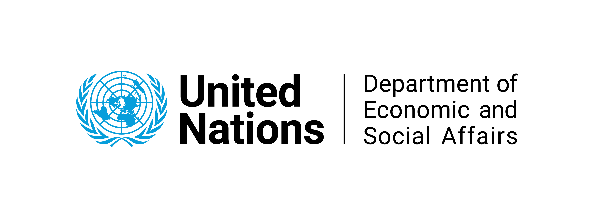 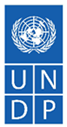 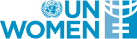 Promoting the presence and leadership of women within public institutionsat the national and local levels in AfricaRegional WorkshopHoliday Inn Mauritius Mon Tresor4-7 June 2024DRAFT16:05-17:00	Recommendations on Evidence and Data-Based Analysis (continued)Reporting back in plenary (45 min.)Programme Day One, 4 June 2024Programme Day One, 4 June 2024Programme Day One, 4 June 202409:30-10:00                                  Registration and Security BriefingMr. Hansraj Khirodhur, UNDSS Field Security Associate, UNRCO, Mauritius and SeychellesRegistration and Security BriefingMr. Hansraj Khirodhur, UNDSS Field Security Associate, UNRCO, Mauritius and Seychelles10:00-10:30Opening Remarks Ms. Lisa Simrique Singh, United Nations Resident Coordinator Mauritius & Seychelles Ms. Fatuma Hassan Musa, OIC, UNDP Mauritius and SeychellesMr. Dr Anjiv Ramdhany, Senior Government Official, Administrative and Institutional Reforms, Ministry of Public ServiceOpening Remarks Ms. Lisa Simrique Singh, United Nations Resident Coordinator Mauritius & Seychelles Ms. Fatuma Hassan Musa, OIC, UNDP Mauritius and SeychellesMr. Dr Anjiv Ramdhany, Senior Government Official, Administrative and Institutional Reforms, Ministry of Public Service10:30-10:4510:45-10:55Project and workshop introductionMs. Valentina Resta, Senior Governance and Public Administration Officer, UN DESA Participants’ Introduction and Group PhotographProject and workshop introductionMs. Valentina Resta, Senior Governance and Public Administration Officer, UN DESA Participants’ Introduction and Group Photograph10:55-11:10                                    Coffee Break 10:55-11:10                                    Coffee Break 10:55-11:10                                    Coffee Break 11:10-11:30 Gender Equality in Public Institutions – presentation by Ms. Aimee Muziranenge, Programme Specialist and Head of Transformational Governance Unit, UNDP RwandaReview of the rationale and purpose of gender mainstreaming in civil service: Why are gender equality and parity important for public institutions? Review of concepts and terminology on gender equality in public institutions Gender Equality in Public Institutions – presentation by Ms. Aimee Muziranenge, Programme Specialist and Head of Transformational Governance Unit, UNDP RwandaReview of the rationale and purpose of gender mainstreaming in civil service: Why are gender equality and parity important for public institutions? Review of concepts and terminology on gender equality in public institutions 11:30-13:00Gender Equality in Public Institutions: Country Experiences Country presentations followed by Q&A Gender Equality in Public Institutions: Country Experiences Country presentations followed by Q&A 13:00-14:00 Lunch Break Lunch Break 14:00-15:55 Gender Equality in Public Institutions: Country Experiences (continued) Country presentations followed by Q&AGender Equality in Public Institutions: Country Experiences (continued) Country presentations followed by Q&A15:55-16:10 Coffee Break Coffee Break 16:10-17:00 Group Work: Promoting Gender Equality in Public Institution Leadership Group discussion facilitated by national consultants: policy change for achieving gender equality in decision-making at the national and subnational levels of public administration (two groups: Group A led by Mauritius and Group B led by Senegal, 30 min.) Reporting back in plenary on key requirements for successful implementation (20 min.) Group Work: Promoting Gender Equality in Public Institution Leadership Group discussion facilitated by national consultants: policy change for achieving gender equality in decision-making at the national and subnational levels of public administration (two groups: Group A led by Mauritius and Group B led by Senegal, 30 min.) Reporting back in plenary on key requirements for successful implementation (20 min.) Programme Day Two, 5 June 2024Programme Day Two, 5 June 2024Programme Day Two, 5 June 2024Programme Day Two, 5 June 202409:00-10:00 09:00-10:00 Gender Action Plans for Public Administration – Ms. Aimee Muziranenge’s presentationReview of checklist from Moodle Platform Capacity Building Module 3 “Developing and Implementing an Action Plan in Public Administration” Discuss the reasons why we need an action plan Review necessary steps and possible red flags to design and implement effective gender action plans for public institutions Q&A and discussion Gender Action Plans for Public Administration – Ms. Aimee Muziranenge’s presentationReview of checklist from Moodle Platform Capacity Building Module 3 “Developing and Implementing an Action Plan in Public Administration” Discuss the reasons why we need an action plan Review necessary steps and possible red flags to design and implement effective gender action plans for public institutions Q&A and discussion 10:00-11:00 10:00-11:00 Gender Action Plans in Mauritius and Senegal: Country Presentations (overall goal, key actions and commitments by government agencies) Gvt of Mauritius (speaker/s tbc) Mr. Aboune Diatta, Director of Workforce Management, Employment and Skills Planning, Senegal Q&A and discussion Gender Action Plans in Mauritius and Senegal: Country Presentations (overall goal, key actions and commitments by government agencies) Gvt of Mauritius (speaker/s tbc) Mr. Aboune Diatta, Director of Workforce Management, Employment and Skills Planning, Senegal Q&A and discussion 11:00-11:15 11:00-11:15 Coffee Break Coffee Break 11:15-12:3011:15-12:30GEPA Action Plans - Institutional and Policy Framework for Women's Participation and Leadership in Public Administration • Ms. Aimee Muziranenge’s presentation • Q&A and discussionGEPA Action Plans - Institutional and Policy Framework for Women's Participation and Leadership in Public Administration • Ms. Aimee Muziranenge’s presentation • Q&A and discussion12:30-13:3012:30-13:30Lunch Break Lunch Break 13:30-15:30 13:30-15:30 GEPA Action Plans in Mauritius and Senegal - Institutional and Policy Framework for Women's Participation and Leadership in Public Administration National consultants’ in-depth presentation of actions, measurable indicators, means of verification, timeframe, resource requirements, agency responsibilities, capacity requirements and pitfalls noted (45- min. presentation for each country followed by 15-min. Q&A) Q&A and discussion GEPA Action Plans in Mauritius and Senegal - Institutional and Policy Framework for Women's Participation and Leadership in Public Administration National consultants’ in-depth presentation of actions, measurable indicators, means of verification, timeframe, resource requirements, agency responsibilities, capacity requirements and pitfalls noted (45- min. presentation for each country followed by 15-min. Q&A) Q&A and discussion 15:30-15:4515:30-15:45Coffee Break Coffee Break 15:45-17:10 15:45-17:10 Recommendations on Institutional and Policy Framework for Women's Participation and Leadership in Public Administration – Group work Group discussion facilitated by national consultants: two groups: Group A led by Mauritius and Group B led by Senegal (30 min.) Reporting back in plenary (45 min.) Recommendations on Institutional and Policy Framework for Women's Participation and Leadership in Public Administration – Group work Group discussion facilitated by national consultants: two groups: Group A led by Mauritius and Group B led by Senegal (30 min.) Reporting back in plenary (45 min.) Programme Day Three, 6 June 2024Programme Day Three, 6 June 2024Programme Day Three, 6 June 2024Programme Day Three, 6 June 2024Programme Day Three, 6 June 202409:00-09:40 09:00-09:40 GEPA Action Plans - Human Resource Policies and Practices Ms. Aimee Muziranenge’s presentation Q&A and discussion GEPA Action Plans - Human Resource Policies and Practices Ms. Aimee Muziranenge’s presentation Q&A and discussion 09:40-10:40 09:40-10:40 GEPA Action Plans in Mauritius and Senegal - Human Resource Policies and Practices National consultants’ in-depth presentation of actions, measurable indicators, means of verification, timeframe, resource requirements, agency responsibilities and pitfalls noted Q&A and discussion GEPA Action Plans in Mauritius and Senegal - Human Resource Policies and Practices National consultants’ in-depth presentation of actions, measurable indicators, means of verification, timeframe, resource requirements, agency responsibilities and pitfalls noted Q&A and discussion 10:40-11:10 10:40-11:10 Recommendations on Human Resource Policies and Practices – Group Work Group discussion facilitated by national consultants: two groups: Group A led by Mauritius and Group B led by Senegal (30 min.) Recommendations on Human Resource Policies and Practices – Group Work Group discussion facilitated by national consultants: two groups: Group A led by Mauritius and Group B led by Senegal (30 min.) Recommendations on Human Resource Policies and Practices – Group Work Group discussion facilitated by national consultants: two groups: Group A led by Mauritius and Group B led by Senegal (30 min.) 11:10-11:25Coffee Break Coffee Break Coffee Break Coffee Break 11:25-12:10 11:25-12:10 Recommendations on Human Resource Policies and Practices (continued) Reporting back in plenary (45 min.) Recommendations on Human Resource Policies and Practices (continued) Reporting back in plenary (45 min.) Recommendations on Human Resource Policies and Practices (continued) Reporting back in plenary (45 min.) 12:10-12:50 12:10-12:50 GEPA Action Plans - Evidence and Data-Based Analysis Ms. Aimee Muziranenge’s presentation Q&A and discussion GEPA Action Plans - Evidence and Data-Based Analysis Ms. Aimee Muziranenge’s presentation Q&A and discussion GEPA Action Plans - Evidence and Data-Based Analysis Ms. Aimee Muziranenge’s presentation Q&A and discussion 12:50-13:50Lunch Break Lunch Break Lunch Break Lunch Break 13:50-15:20 13:50-15:20 GEPA Action Plans in Mauritius and Senegal - Evidence and Data-Based Analysis National consultants’ in-depth presentation of actions, measurable indicators, means of verification, timeframe, resource requirements, agency responsibilities and pitfalls noted Q&A and discussion GEPA Action Plans in Mauritius and Senegal - Evidence and Data-Based Analysis National consultants’ in-depth presentation of actions, measurable indicators, means of verification, timeframe, resource requirements, agency responsibilities and pitfalls noted Q&A and discussion GEPA Action Plans in Mauritius and Senegal - Evidence and Data-Based Analysis National consultants’ in-depth presentation of actions, measurable indicators, means of verification, timeframe, resource requirements, agency responsibilities and pitfalls noted Q&A and discussion 15:20-15:50 15:20-15:50 Recommendations on Evidence and Data-Based Analysis – Group Work Group discussion facilitated by national consultants: two groups: Group A led by Mauritius and Group B led by Senegal (30 min.) Recommendations on Evidence and Data-Based Analysis – Group Work Group discussion facilitated by national consultants: two groups: Group A led by Mauritius and Group B led by Senegal (30 min.) Recommendations on Evidence and Data-Based Analysis – Group Work Group discussion facilitated by national consultants: two groups: Group A led by Mauritius and Group B led by Senegal (30 min.) 15:50-16:0515:50-16:0515:50-16:05Coffee Break Coffee Break Programme Day Four, 7 June 202409:00-10:30Refinement of the Action Plans of Mauritius and Senegal – Group WorkGroup discussion facilitated by national consultants: two groups, Group A led by Mauritius and Group B led by SenegalRefinement of the Action Plans of Mauritius and Senegal – Group WorkGroup discussion facilitated by national consultants: two groups, Group A led by Mauritius and Group B led by Senegal10:30-10:45   Coffee Break 10:45-12:30Refinement of the Action Plans of Mauritius and Senegal – Group Work (continued)Group discussion facilitated by national consultants: two groups, Group A led by Mauritius and Group B led by SenegalReporting back in plenaryRefinement of the Action Plans of Mauritius and Senegal – Group Work (continued)Group discussion facilitated by national consultants: two groups, Group A led by Mauritius and Group B led by SenegalReporting back in plenary12:30-13:30  Lunch Break13:30-14:15 14:15-15:15Development approach for promoting gender equality in Africa Ms. Amanda Serumaga- UNDP Resident Representative, Mauritius & Seychelles Ms. Charlotte Pierre, British High Commissioner, Mauritius Ms Kate Chamley, Australian High CommissionerDiscussion on Gender Action Plan in Public Administration and Next StepsPlenary discussion on the implementation of gender actionplan in public administration in Mauritius and SenegalConclusions and key messagesDiscussion of next steps and remaining project milestonesDevelopment approach for promoting gender equality in Africa Ms. Amanda Serumaga- UNDP Resident Representative, Mauritius & Seychelles Ms. Charlotte Pierre, British High Commissioner, Mauritius Ms Kate Chamley, Australian High CommissionerDiscussion on Gender Action Plan in Public Administration and Next StepsPlenary discussion on the implementation of gender actionplan in public administration in Mauritius and SenegalConclusions and key messagesDiscussion of next steps and remaining project milestones15:15-15:4515:45-16:30Closing Session Closing Remarks:UNDP MauritiusMs. Valentina Resta, Senior Governance and Public Administration Officer, UN DESA Ms. Fanta Sow, Program Officer, Women Political Participation, Un Women SenegalParticipants’ evaluation of the workshopRefreshmentClosing Session Closing Remarks:UNDP MauritiusMs. Valentina Resta, Senior Governance and Public Administration Officer, UN DESA Ms. Fanta Sow, Program Officer, Women Political Participation, Un Women SenegalParticipants’ evaluation of the workshopRefreshment